 October is here and it is always so much excitement and fun. For many children the highlight of the month is Halloween. Be sure to read the Halloween tip at the end of the newsletter. Fall is now here and the days are getting really cold, so please make sure you dress your child appropriately to the weather. We like to take the children outside as much as possible. It is very important to get the kids out for fresh air and exercise. Please make sure they are wearing warm clothing and have well outside shoes. Daycare will be closed on October 08 Monday for Thanksgiving Day.Scarecrow Festival-This month again preschool children will be attending scarecrow festival on October 12th Friday 9:20 to 12 pm. Please make sure you sign the permission form (on sign in sheets) and pay the $6 fee.Halloween Party-We are planning on having a Halloween party October 31th Wednesday. So dress up your children in fun costumes, there will be prizes for the children in the best costume. Please bring treats enough for every child in the classroom. We will be having a mini parade, games and a Halloween movie. We will go to park plaza or shops around daycare for trick or treat. Pumpkin Carving-Preschoolers, KG & OSC will be carving pumpkins if parents provide their child with a pumpkin last week of October.Please Label	-We have many children bringing items that are not labeled and are getting lost, please label everything you bring to the daycare. If it is not labeled we cannot take responsibility for it. Please bring extra clothing for children in case they get dirty. If you have any daycare clothing at home please bring it back. If you have your children extra cloth that you don’t need any more at home please donate to daycare.Please take off your shoes-We are having troubles keeping the entrance clean due to everyone wearing their shoes inside. We are asking everyone to please take off yours, and your children's shoes at the door, and put on your Childs inside shoes on. Thank you so much for your help.Volunteers -We believe that parents have such a big role in their children's life's and we would like to have you involved with the daycare experience, we are asking if you would like to come in and read a book, sing some songs, or any other ideas. Just give us a call we would love you to join us.Community Relation- These Year Again Preschool children will visit Amiskwaciy Academy once a month. They will have story, singing or art & craft time with high school children for 1 hour. Preschool children & after school children will also keep attending  once a week story time with senior at vanguard old shepherd care.Christmas Holiday Schedule –Daycare will be close from Monday 24th December 2012 to January 1st 2013 for Christmas holiday. ( Christmas Eve ,Christmas day, boxing day, new year Eve & new year).We are closing 2 Day Extra Day December 27 & 28th to give all staff Holidays .if any Parents have any concern please bring it to us ASAP. Just a reminder that our illness policy is as follows: We must contact parents to arrange the immediate removal of a child displaying any of the following symptoms:- Vomiting- Fever (a temperature greater than 100 F or 38 C)- Diarrhea- A new and unexplained rash or cough.Any children sent home will not be allowed to return to the Daycare for 24h for fever, vomiting and/or diarrhea, or with aNote from the child's physician for rashes and coughs. Thank you for helping prevent illness in our centerHalloween tips-* wear bright clothing.*Use a flashlight or glow stick.*Do not zigzag across the street instead go up & down the street. *Never take a ride with stranger.*always check candy before eating it.A safe alternative to trick or treating outside is to go trick or treating at one of your neighborhood malls. Please contact the mall for more information.Call Us-If your child is sick or going on vacation please tell us so we can adjust our staff. Feedback-Have you completed our Summer Survey yet? We use this information in planning our summer for next year  if you have any comments or concerns please feel free to phone us or come in and talk to us, email us (rjwndrhothi@yahoo.ca) or put your comment in the comment box. HAPPY THANKSGIVING DAY & HAPPLY HALLOWEEN!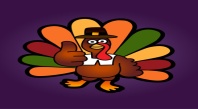 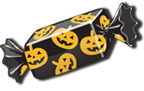 